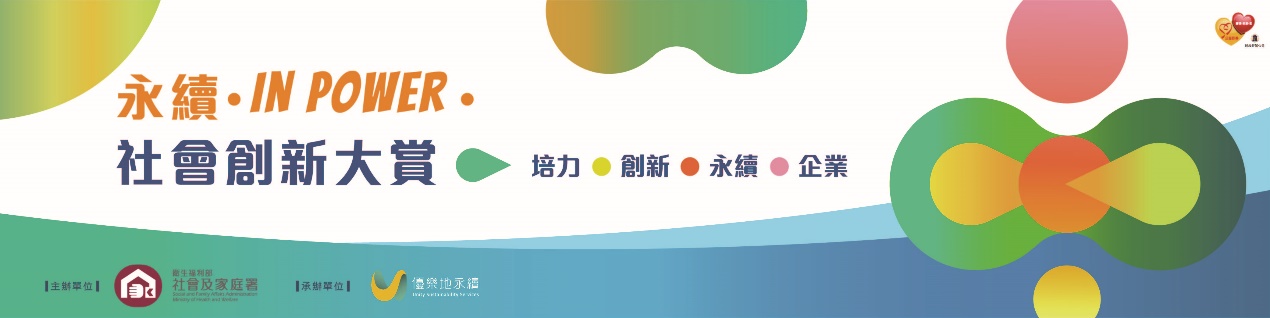 ​本單位＿＿＿＿＿＿＿＿＿＿＿＿＿＿＿本組織/單位皆已閱讀過報名簡章，且同意競賽相關條款申請者簽名： 組織代表章： 申請日期：